EX ALLIEVI I. T. I. S. “A. Rossi”di Vicenza, APS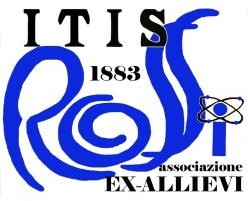 ASSOCIAZIONE FONDATA NEL 1883Via Legione Antonini, n. 52 - 36100 VICENZA - Rep. n. 120871; C.F.:95060270246E-Mail: info@exallievirossi.com - presidente@exallievirossi.com Sito Web: www.exallievirossi.comMatricola nr. ………………………………DOMANDA DI ADESIONE per il SOCIOdegli EX ALLIEVI dell’I.T.I.S. “A. Rossi” di VicenzaSpett.Le Consiglio Direttivo, egregio sig. PresidenteIl sottoscritto ……………………………………………….... , chiede di poter essere iscritto all’Associazione in indirizzo e dichiara sotto la sua responsabilità:di essere un Ex Allievo dell’I.T.I.S.  “A. Rossi” di Vicenza;di aver preso conoscenza dello Statuto Associativo e di condividerne il contenuto in toto;di impegnarsi a divulgare lo spirito dell’Associazione presso amici e conoscenti;di versare regolarmente la quota sociale annua entro i termini indicati.Comunico i miei dati (obbligatori-scrivere in stampatello) Cognome: ……………………………………………………….Nome: …………………………………………………………..Nato a: …………………………………………………. Prov. di (…..……) il: ……..…………Residente in via: ……………………………………………………..………… N° ……………Città/Località: ……………………………………….…… Prov.: (……) C.A.P. ..……………Codice Fiscale: ……………………………………………….n. tel. Fisso: …………………………… Cellulare: ……………………………………...Indirizzo E-Mail: …………………………………………………Anno di Diploma e Specializzazione: ………………………………………………………o ultimo anno frequentato: …………………………………………………………………Data della richiesta: …………………………………….Firma ………………………………………………………………….(Per esteso e leggibile)NOTE:IN OTTEMPERANZA DEGLI ART. 3 e 4 DEL NOSTRO STATUTO:_La domanda di adesione va indirizzata in forma scritta dallo stesso ex allievo al Consiglio Direttivo dell’Associazione Ex AllieviI.T.I.S. A. Rossi all’indirizzo mail: info@exallievirossi.com, che la valuta e se accolta favorevolmente, il Presidente del C.D. provvederà a comunicare la decisione per iscritto all’interessato, senza l’obbligo della motivazione._Non dovrà essere versata alcuna quota prima della suindicata conferma.INOLTRE IL NUOVO SOCIO SI IMPEGNA:_di segnalare tempestivamente e con chiarezza ogni variazione dei propri dati personali e di riferimento, in forma chiara e scritta, utilizzando l’indirizzo mail dell’Associazione: info@exallievirossi.comSI PRECISA E SI RENDE NOTO CHE:_la Quota Associativa Annuale corrisponde all’anno solare in corso all’atto del rinnovo/nuova adesione, ovvero dal 01.01 al 31.12 dell’anno solare in corso._Ogni Socio è tenuto al rinnovo della Quota Associative entro il primo mese dell’anno solare._Per versare la Quota Associativa si deve inviare un bonifico a: Ass.Ex Allievi I.T.I.S. A. ROSSI, al seguente indirizzo IBAN: IT58Z0200811810000105156917, presso la Banca UniCredit -VI, inserendo nella causale il: Cognome, il Nome e l’anno del primo versamento o rinnovo.INFORMATIVA IN MATERIA DI PROTEZIONE DEI DATI PERSONALI:In ottemperanza del Decreto legislativo 30 giugno 2003, n. 196 e successivi:_L’Associazione Ex Allievi I.T.I.S. A. Rossi, nella persona del Presidente del Comitato Esecutivo, quale titolare del trattamento, informa che i dati di natura obbligatoria, forniti dall’aspirante Socio nella presente Domanda di Iscrizione, saranno trattati e conservati, con liceità e correttezza, esclusivamente nell’ambito del sodalizio, per il perseguimento delle finalità statutarie, nel rigoroso rispetto delle prescrizioni di cui all’art.11 del codice in materia di protezione dei dati personali, approvato con decreto legge. n. 196 del 30 giugno 2003. La presente Autorizzazione potrà essere revocata in ogni tempo con comunicazione scritta da inviare all’indirizzo mail: info@exallievirossi.com.LIBERATORIA/AUTORIZZAZIONE PER LA PUBBLICAZIONE E ARCHIVIAZIONE DI FOTO/RIPRESE E ALTRI DATI SENSIBILI:Il Nuovo Aspirante Socio, fin da adesso autorizza, senza limiti di tempo, anche ai sensi degli artt. 10 e 320 Cod. Civile e degli artt. 96 e 97 della legge n.633 del 22.4.1941, Legge sul diritto d’autore, alla pubblicazione e/o diffusione in qualsiasi forma della propria immagine sul sito internet www.exallievirossi.com, nonché autorizza la conservazione delle foto stesse negli archivi informatici, e prende atto che le finalità di tali pubblicazioni sono meramente promozionali nell’ambito della stessa Associazione, per il perseguimento delle finalità statutarie.La presente Liberatoria/Autorizzazione potrà essere revocata in ogni momento con comunicazione scritta da inviare all’indirizzo mail: info@exallievirossi.com.Preso atto di tutto quanto sopra descritto, in particolare il nuovo Aspirante Socio autorizza il punto 4) Informativa sui dati Personali, ed il punto 5) Liberatoria/Autorizzazione per la pubblicazione e archiviazione di foto/riprese e altri dati sensibili.Ho letto, compreso e accetto:Data (della richiesta):	,Firma………………………………………………………………………………………...….   .Per esteso e leggibile